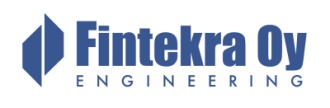 Nimi:		Seppo Suomalainen			Syntynyt:		pp.kk.vvvvKoulutus:		koulutus, vvvv		oppilaitos		pätevyys yms.			Asevelvollisuus:	vapaa tekstikenttäKurssit:		vapaa tekstikenttä		Työturvallisuuskortti 		kk/vvvv		Tulityökortti 		kk/vvvvKielitaito:		Suomi		taso xxxx		Englanti		taso xxxx		Ruotsi		taso xxxxTyökokemus:firma,		titteli					vuosisijanti, maa	kesto		työtehtäväfirma,		titteli					vuosisijanti, maa	kesto		työtehtäväfirma,		titteli					vuosisijanti, maa	kesto		työtehtävä	HARRASTUKSET:	vapaa tekstikenttä		vapaa tekstikenttä